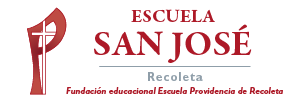 Asignatura        Lenguaje 7ºFecha               04 al 08 de mayoProfesoras        Sandra Soto – Ivonne SilvaInstrucciones  Durante esta semana realizaremos dos actividadesTrabajo de COMPRENSIÓN LECTORA del libro: Nuestras sombras o El principito. Donde aplicarás lo aprendido en las distintas partes de un TRIPTICO. Plazo del 04 al 08 de mayo.Actividades de clases en plataforma APRENDO EN LíNEA Las clases de lenguaje son los  lunes  12:45  / jueves 10:00 / Viernes 10:45El tema de esta semana es “EL VIAJE DEL HÉROE”Cada uno debe ingresar a APRENDO EN LÍNEA Te preguntará ¿En qué curso vas?  Hacer click en 7ºBuscar Lenguaje y comunicación hacer click allíEl héroe en distintas épocas hacer clickAparecen las clases en línea. Debe decir Unidad 1. Trabajaremos en las semanas 3 y 4 Allí buscas el número de la clase. La lees atentamente y ves los videos sugeridos.Terminada la clase haces un click en la X (arriba a la derecha) y entras a otra clase.En el siguiente cuadro aparece el detalle de de las Clases de Aprendo en línea y las actividades que debes realizar en tu cuadernoEl producto de las clases será la entrega de una Investigación escrita acerca del héroe que seleccionaste. Deberán ser tres párrafos siguiendo las instrucciones de las clases 12 –14 - 15- 16 ( actividad 8 de la página 31)Enviar la actividad nº 4 al correo ivonne.silva@laprovidenciarecoleta.clLunes 04El héroe en distintas épocasIntroducción : Ver Power point del héroeDesarrollo en el cuaderno Aprendo en línea clase 9 y 11Clase 09 actividad  nº 1-2-3Clase 11 actividad  nº 1- 3  Libro Mineduc página 28Jueves 07Aprendo en línea clase 12 – 14- 15Desarrollo en el cuaderno Clase 12 actividad  paso 2 y paso 3Clase 14 actividad  nº 1 y 2Clase 15 actividad  nº 1 a la 7    Libro Mineduc páginas 28 a la 31Viernes 08Aprendo en línea clase 16Desarrollo en el cuaderno Clase 16 actividad  nº 1, 2, 3, 4   Libro Mineduc páginas 28 a la 31